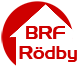 Kallelse till ordinarie föreningsstämma den 2 juni 2020 kl 19:00 Plats: föreningslokalenDagordning1. Öppnande2. Godkännande av dagordningen3. Val av stämmoordförande4. Anmälan av stämmoordförandens val av protokollförare5. Val av två justerare tillika rösträknare6. Fråga om stämman blivit stadgeenligt utlyst7. Fastställande av röstlängd8. Föredragning av styrelsens årsredovisning9. Föredragning av revisorns berättelse10. Beslut om fastställande av resultat- och balansräkning11. Beslut om resultatdisposition12. Fråga om ansvarsfrihet för styrelseledamöterna13. Beslut om arvoden åt styrelseledamöter och revisorer för nästkommandeverksamhetsår14. Val av styrelseledamöter och suppleanter15. Val av revisorer och revisorssuppleant16. Val av valberedning17. Av styrelsen till stämman hänskjutna frågor samt av föreningsmedlem anmält ärende18. AvslutandeVälkomna!Styrelsen